Benefizabend für die Kirche Goldbach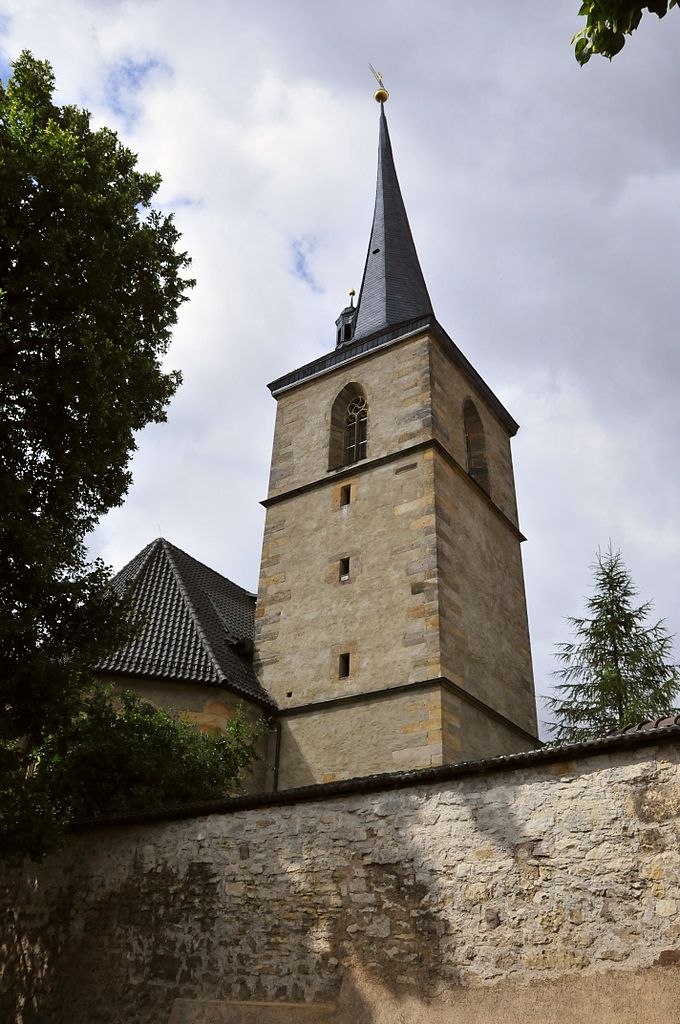 Musik + Information + ImbissFreitag 30. August ab 18:00 Uhr in der St. Peters Kirche in Goldbach.Es erwartet sie ein bunter Strauß Musikaus verschiedenen Genres.- 18:00 Uhr Jens Goldhardt, Orgelanschließend Information zur Innensanierung mit Imbiss- 19:30 Uhr Gospelchoranschließend kleine Pause mit Imbiss-20:15 Uhr Pop-Rock-Songs mit dem Sänger von „Place 2 Remember“, Manuel K., GitarreZu den einzelnen Programmpunkten können Sie individuell dazu kommen.Der Erlös des Abends kommt der Sanierung der Kirche zugute. Wir bitten herzlich um eine Spende und freuen uns über eine rege Beteiligung!Benefizabend für die Kirche GoldbachMusik + Information + ImbissFreitag 30. August ab 18:00 Uhr in der St. Peters Kirche in Goldbach.Es erwartet sie ein bunter Strauß Musikaus verschiedenen Genres.- 18:00 Uhr Jens Goldhardt, Orgelanschließend Information zur Innensanierung mit Imbiss- 19:30 Uhr Gospelchoranschließend kleine Pause mit Imbiss-20:15 Uhr Pop-Rock-Songs mit dem Sänger von „Place 2 Remember“, Manuel K., GitarreZu den einzelnen Programmpunkten können Sie individuell dazu kommen.Der Erlös des Abends kommt der Sanierung der Kirche zugute. Wir bitten herzlich um eine Spende und freuen uns über eine rege Beteiligung!